AUTHOR PUBLISHING AGREEMENTJURNAL KEDOKTERAN DAN KESEHATAN INDONESIA(FORM 3)I who is undersigned bellow:By expressing consciously and without coercion from any parties in case report and original article competition conducted by JKKI.  If I am designated as the winner, I hereby grant to JKKI to publish my manuscript based on the time specified by journal. I as the authors will also carry out my obligations for the smoothness of the process. NoName Address / email / phone number1Handy Darmawan, M.D.Jayeng Kusuma Street, No. 320, Ketanon, Kedungwaru, Tulungagung Regency, Indonesia (66229) / handy.darmawan92@gmail.com / +6289587682578723451st Author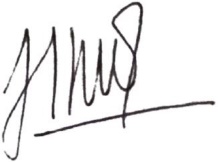 (Handy Darmawan, M.D.)2nd Author(………………………….)3rd Author(……………………………..)